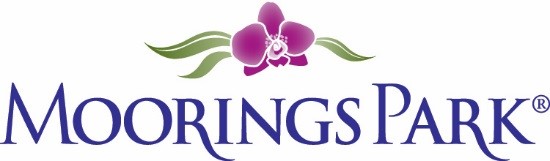 Moorings Park Weekly Progress Report Week of 02/25/22 2022Training Content CompleteIn ProgressDetailCLI Updates? MP Updates?1. Participant workbook in for typesetting X     Editing and final review Monday2.  Manager Training Session up for review           X  Ready for one last edit and review before topsetting3. All PowerPoints in production: participant, manager, trainer          X4. All classroom materials sent for ordering         X5. William/Steve updates          X6. Finished materials available on 3-01-22 7. Next steps